Тур в Казань 2020!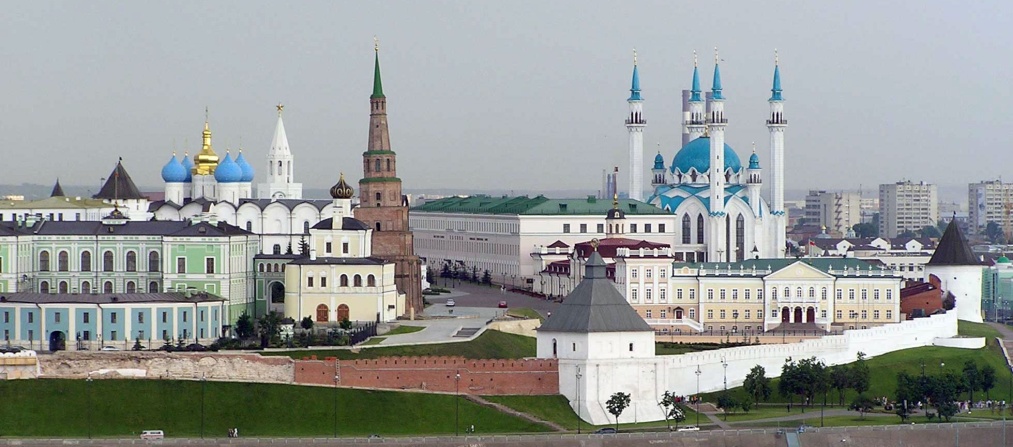 Тур «Встречай  Казань»   3 дня / 2 ночи     22.02 – 24.02       28.02 – 01.03      07.03 – 09.03    13.03 – 15.03       20.03 – 22.03       27.03 – 29.03                                            В программе тура:   Обзорная автобусная экскурсия «Легенды и тайны тысячелетней Казани».   Экскурсия   в Казанский Кремль  « Белокаменная крепость»  Интерактивная программа «Якын дуслар» - мир древней культуры татарского народа  Экскурсия «Овеянная легендами земля» Раифский Богородицкий мужской монастырь Экскурсия «Цитадель завоевателя» на Остров Град Свияжск. Свияжск –это историко-культурная    жемчужина Республики Татарстан. Древняя крепость, построенная в правление Ивана Грозного  Осмотр «Храма всех религий» на старом Московском тракте.Стоимость тура:  взрослый – 8200 руб.  ребенок  до 14л - 7900 руб.   В стоимость тура входит:  Проживание: Амакс  Сафар  Отель*** 2-х мест. Стандарт питание: завтраки шведский  стол со 2 дня + обед в 1 день экскурсионная программа, включая входные билеты в музеи; услуги экскурсовода; транспорт – по программеВ стоимость не входит: Проезд    Екатеринбург-Казань-Екатеринбург  Проезд  на общественном транспорте; дополнительные экскурсии-----------------------------------------------------------------------------------------------------------------Контактный тел. +79122470 553   Е-mail: niva_boss@ mail.ru.  www. niva-tur.ru     Тур в Казань!	Тур «Добро пожаловать в Казань»    3дня/2 ночи   14.02 – 17.02        22.02 – 25.02            07.03 – 10.03         20.03 -23.03В программе тура: - Обзорная автобусная экскурсия «Легенды и тайны тысячелетней Казани». - Интерактивная программа «Якын дуслар» - мир древней культуры татарского народа - Экскурсия «Цитадель завоевателя» на Остров Град Свияжск. Свияжск –это историко-культурная    жемчужина Республики Татарстан- Экскурсия «Вглубь веков. Легендарный город на Свияге»- «Храм всех религий» на старом Московском тракте. - Экскурсия   в Казанский Кремль  « Белокаменная крепость»-  Экскурсия «Прогулка по Казани разных эпох». Посещение выставочно —зрелищного комплекса    «Городская Панорама».Стоимость тура:                      взрослый - 8700 руб.           школьник до 14л - 8400 руб.                     Амакс  Сафар  Отель***   В стоимость тура входит:  Проживание: в выбранном отеле 2-х мест. питание: завтраки шведский  стол со 2 дня  +обед в 1 деньэкскурсионная программа, включая входные билеты в музеи; услуги экскурсовода; транспорт – по программеэкскурсии по программе, услуги гида, экскурсовода;входные билеты в объекты показа по программеВ стоимость не входит: Проезд    Екатеринбург-Казань-Екатеринбург  Проезд  на общественном транспорте; дополнительные экскурсии-----------------------------------------------------------------------------------------------------------------Контактный тел. +79122470 553   Е-mail: niva_boss@ mail.ru.  www. niva-tur.ru     